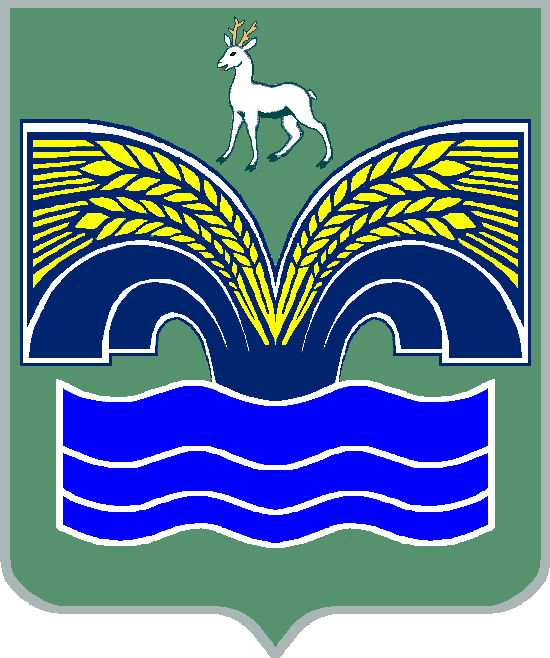 ГЛАВАСЕЛЬСКОГО ПОСЕЛЕНИЯ Красный ЯрМУНИЦИПАЛЬНОГО РАЙОНА Красноярский САМАРСКОЙ ОБЛАСТИПОСТАНОВЛЕНИЕот 12 октября 2020 года №   31О проведении публичных слушаний по проекту решения о предоставлении разрешения на отклонение от предельных параметров разрешенного строительства, реконструкции объектов капитального строительства на земельном участке с кадастровым номером 63:26:1904009:361В соответствии со статьей 39 Градостроительного кодекса Российской Федерации, рассмотрев заявление МКУ – управление строительства и ЖКХ администрации муниципального района Красноярский Самарской области о предоставлении разрешения на отклонение от предельных параметров разрешенного строительства, реконструкции объектов капитального строительства, руководствуясь статьей 28 Федерального закона от 06.10.2003 №131-ФЗ «Об общих принципах организации местного самоуправления в Российской Федерации», Уставом сельского поселения Красный Яр муниципального района Красноярский Самарской области, главой V Правил землепользования и застройки сельского поселения Красный Яр муниципального района Красноярский Самарской области, утвержденных решением Собрания представителей сельского поселения  Красный Яр муниципального района Красноярский Самарской области от 22.07.2013 № 45, постановляю:Провести на территории сельского поселения Красный Яр муниципального района Красноярский Самарской области публичные слушания по проекту решения о предоставлении разрешения на отклонение от предельных параметров разрешенного строительства, реконструкции объектов капитального строительства в отношении земельного участка с кадастровым номером 63:26:1904009:361 (приложение № 1 к настоящему Постановлению). Испрашиваемое заявителем отклонение от предельных параметров разрешенного строительства, реконструкции объектов капитального строительства: - отклонение от установленных пунктом 21 статьи 54 Правил застройки и землепользования сельского поселения Красный Яр муниципального района Красноярский Самарской области размеров минимального отступа от границ земельных участков до  дошкольных образовательных учреждений и объектов начального общего и среднего (полного) общего образования в размере 10 метров до: 0 метров;Срок проведения публичных слушаний по проекту решения о предоставлении разрешения на отклонение от предельных параметров разрешенного строительства – с 15 октября 2020 года по 08 ноября  2020 года.4. Срок проведения публичных слушаний исчисляется со дня официального опубликования настоящего постановления до дня официального опубликования заключения о результатах публичных слушаний5. Заявителю в срок до даты окончания  проведения публичных слушаний, указанной в п. 2 настоящего постановления, представить  в Администрацию с.п. Красный Яр документацию, подтверждающую соответствие отклонения от предельных параметров разрешенного строительства, реконструкции объектов капитального строительства требованиям противопожарной безопасности,  в отношении земельного участка, указанного в настоящем постановлении.6. Органом, уполномоченным на организацию и проведение публичных слушаний в соответствии с настоящим постановлением, является Администрация сельского поселения Красный Яр муниципального района Красноярский Самарской области (далее – Комиссия).7. Представление участниками публичных слушаний предложений и замечаний по проекту решения о предоставлении разрешения на отклонение от предельных параметров разрешенного строительства, а также их учет осуществляется в соответствии с главой V Правил землепользования и застройки сельского поселения Красный Яр муниципального района Красноярский Самарской области, утвержденных решением Собрания представителей сельского поселения  Красный Яр муниципального района Красноярский Самарской области от 22.07.2013 № 45 (далее – Правила землепользования и застройки).8. Место проведения публичных слушаний (место ведения протокола публичных слушаний и размещения экспозиции) в сельском поселении Красный Яр муниципального района Красноярский Самарской области: 446370, Самарская область, Красноярский район, село Красный Яр, ул. Комсомольская, 90. Датой открытия экспозиции считается дата опубликования проекта и его размещение на официальном сайте Администрации в сети «Интернет» в порядке, установленном п. 1 ч. 8 ст. 5.1 ГрК РФ. Экспозиция проводится в срок до даты окончания публичных слушаний. Посещение экспозиции возможно в рабочие дни с 10.00 до 17.00 в здании Администрации, а также в круглосуточном режиме на официальном сайте Администрации сельского поселения Красный Яр в информационно-телекоммуникационной сети «Интернет» - http://kryarposelenie.ru.9. Администрации поселения в целях доведения до населения информации о содержании проекта решения о предоставлении разрешения на отклонение от предельных параметров разрешенного строительства обеспечить организацию размещения проекта на стендах Администрации и на официальном сайте Администрации сельского поселения Красный Яр в информационно-телекоммуникационной сети «Интернет» - http://kryarposelenie.ru, а также обеспечить ведение журнала учета посетителей экспозиции проекта, подлежащего рассмотрению на общественных обсуждениях с его размещением на официальном сайте.10. В связи с распространением новой коронавирусной инфекции (COVID-19) на территории Самарской области Администрации поселения обеспечить учет всех замечаний и предложений по проекту, в отношении которого проводятся публичные слушания, поступающих по электронной почте или в письменном виде на бумажных носителях посредством почтовой связи. При поступлении замечаний и предложений путем обращения в очном порядке, Администрации поселения обеспечить необходимые меры безопасности пребывания граждан в здании Администрации.11. Рекомендовать участникам публичных слушаний в связи с угрозой распространения новой коронавирусной инфекции, вызванной 2019-nCoV, осуществлять подачу замечаний и предложений посредством почтовой связи или курьерских служб, либо посредством электронной почты.12. Прием замечаний и предложений по проекту решения о предоставлении разрешения на отклонение от предельных параметров разрешенного строительства от участников публичных слушаний и иных заинтересованных лиц осуществляется по адресу, указанному в пункте 6 настоящего постановления, в рабочие дни с 10 часов до 19 часов, в субботу с 12 часов до 17 часов путем:- представления нарочно замечаний и предложений по проекту решения о предоставлении разрешения на отклонение от предельных параметров разрешенного строительства от участников публичных слушаний и иных заинтересованных лиц по месту проведения публичных слушаний с учетом соблюдения мер, указанных в п. 10 настоящего постановления, обеспечиваемых Администрацией поселения;- направления замечаний и предложений по проекту решения о предоставлении разрешения на отклонение от предельных параметров разрешенного строительства от участников публичных слушаний и иных заинтересованных лиц посредством почтовой связи путем направления заказных писем по адресу 446370, Самарская область, Красноярский район, село Красный Яр, ул. Комсомольская, 90;- направления замечаний и предложений по проекту решения о предоставлении разрешения на отклонение от предельных параметров разрешенного строительства от участников публичных слушаний и иных заинтересованных лиц посредством электронной почты по адресу: adm-krasn-yar@yandex.ru.13. Все замечания и предложения по проекту решения о предоставлении разрешения на отклонение от предельных параметров разрешенного строительства подлежат рассмотрению при условии представления участниками публичных слушаний сведений о себе, с приложением документов, подтверждающих такие сведения (в целях идентификации):1) для физических лиц: фамилия, имя, отчество (при наличии), дата рождения, адрес места жительства (регистрации); 4) для юридических лиц: наименование, основной государственный регистрационный номер, место нахождения и адрес.Участники публичных слушаний, являющиеся правообладателями соответствующих земельных участков и (или) расположенных на них объектов капитального строительства и (или) помещений, являющихся частью указанных объектов капитального строительства, также представляют сведения соответственно о таких земельных участках, объектах капитального строительства, помещениях, являющихся частью указанных объектов капитального строительства, из Единого государственного реестра недвижимости и иные документы, устанавливающие или удостоверяющие их права на такие земельные участки, объекты капитального строительства, помещения, являющиеся частью указанных объектов капитального строительства.14. Прием замечаний и предложений от жителей поселения и иных заинтересованных лиц по проекту решения о предоставлении разрешения на отклонение от предельных параметров разрешенного строительства прекращается 02 ноября 2020 года.15. Назначить:лицом, ответственным за ведение протокола публичных слушаний, протокола собрания участников публичных слушаний– ведущего специалиста Администрации сельского поселения Красный Яр Самойлову Ю.В.;лицом, председательствующим на собрании участников публичных слушаний  – заместителя Главы сельского поселения Красный Яр Серебрякова В.В..16. Опубликовать настоящее постановление в газете «Планета Красный Яр» и разместить в сети Интернет на официальном сайте: http://kryarposelenie.ru.17. В случае, если настоящее постановление будет опубликовано позднее календарной даты начала публичных слушаний, указанной в пункте 3 настоящего постановления, то дата начала общественных обсуждений исчисляется со дня официального опубликования настоящего постановления. При этом установленные в настоящем постановлении календарная дата, до которой осуществляется прием замечаний и предложений от жителей поселения и иных заинтересованных лиц, а также дата окончания общественных обсуждений переносятся на соответствующее количество дней.И.О.Главы сельского поселения Красный Ярмуниципального районе КрасноярскийСамарской области					                  В.В. СеребряковПриложение № 1к Постановлению главы сельского поселения Красный Ярот _________ 2020 года № ___ПроектАДМИНИСТРАЦИЯСЕЛЬСКОГО ПОСЕЛЕНИЯ Красный Яр МУНИЦИПАЛЬНОГО РАЙОНА Красноярский САМАРСКОЙ ОБЛАСТИПОСТАНОВЛЕНИЕ от  ___ __________ 2020 года  №  ____О предоставлении разрешения на отклонение от предельных параметров разрешенного строительства, реконструкции объектов капитального строительства на земельном участке с кадастровым номером 63:26:1904009:361В соответствии со статьей 39 Градостроительного кодекса Российской Федерации, статьей 28 Федерального закона от 06 октября 2003 года № 131-ФЗ «Об общих принципах организации местного самоуправления в Российской Федерации», Уставом сельского поселения Красный Яр муниципального района Красноярский Самарской области, ст. 15 Правил землепользования и застройки сельского поселения Красный Яр муниципального района Красноярский Самарской области, утвержденных решением Собрания представителей сельского поселения Красный Яр муниципального района Красноярский Самарской области от 22.07.2013 № 45, на основании заключения о результатах публичных слушаний от ___.___.2020 г. и рекомендаций Комиссии по подготовке Правил землепользования и застройки сельского поселения Красный Яр муниципального района Красноярский Самарской области от ___.___.2020 г., администрация сельского поселения Красный Яр муниципального района Красноярский Самарской областиПОСТАНОВЛЯЕТ:1. Предоставить администрации муниципального района Красноярский Самарской области разрешение на отклонение от предельных параметров разрешенного строительства, реконструкции объектов капитального строительства в отношении 7384 кв.м, категория земель: земли населенных пунктов, разрешенное использование: для строительства детского сада, расположенного по адресу: Самарская область, Красноярский район, с. Белозёрки, проспект Космонавта Леонова, участок 4, входящего в состав территориальной зоны территориальной зоны Ж5 «Зона размещения объектов дошкольного и общего образования». Предоставляемое разрешение на отклонение от предельных параметров разрешенного строительства, реконструкции объектов капитального строительства:- отклонение от установленных пунктом 21 статьи 54 Правил застройки и землепользования сельского поселения Красный Яр муниципального района Красноярский Самарской области размеров минимального отступа от границ земельных участков до  дошкольных образовательных учреждений и объектов начального общего и среднего (полного) общего образования в размере 10 метров до: 0метров;3. Контроль за исполнением настоящего постановления возложить на ведущего специалиста Администрации сельского поселения Красный Яр Самойлову Ю.В.4. Опубликовать настоящее постановление в газете «Планета Красный Яр» и разместить в сети Интернет на официальном сайте: http://kryarposelenie.ru.5. Настоящее постановление вступает в силу со дня официального опубликования.Глава сельского поселенияКрасный Яр муниципальногорайона КрасноярскийСамарской области						                    А.Г. Бушов